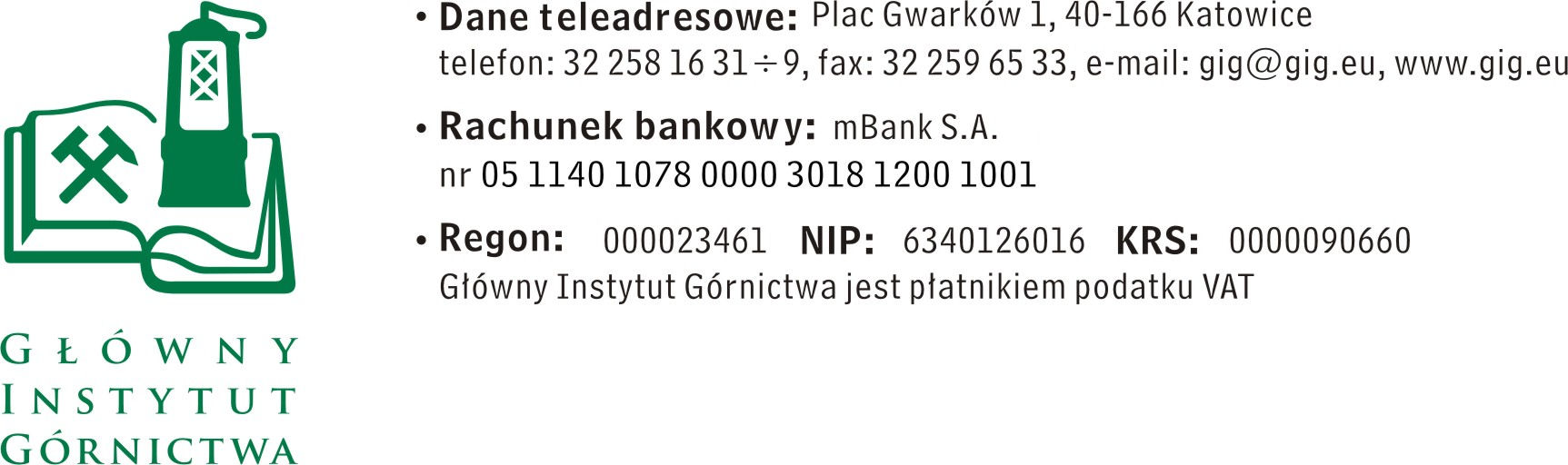 FZ-1/4811/MKO/17						Katowice, dn. 25.07.2017 r. Dotyczy  :  zapytania ofertowego. Informacje ogólne 1.	Zamawiający: 	Główny Instytut Górnictwa2.	Do niniejszego zapytanie ofertowego nie stosuje się przepisów ustawy Prawo Zamówień Publicznych z dnia 29 stycznia 2004 r. (Dz. U. 2015.2164 j.t.).3.   Zapytanie ofertowe prowadzone jest zgodnie z zasadami konkurencyjności w ramach projektu: PANDA2 finansowanego przez Narodowe Centrum Badań i Rozwoju.Opis przedmiotu zamówieniaPrzedmiotem zamówienia w ramach niniejszego zapytania ofertowego jest dostawa zestawu do precyzyjnej regulacji ciśnienia na instalacji BU (bezpośredniego uwodornienia) zgodnie z poniższym opisem.Precyzyjny regulator ciśnienia wstecznegoMateriał obudowy – Stal nierdzewna 316/316LPrzyłącza – ¼ ″ wlot i wylotmembrana – Stal nierdzewna 316/316Lciśnienie – 4000 psitemperatura pracy 200 ˚Cuszczelnienie – Viton Grade 90Zastosowanie: gazy zabrudzone ciałami stałymi oraz cieczamiReduktor ciśnienia do regulatora ciśnienia wstępnegomateriał – SAE 360 Mosiądz, Stal nierdzewna 316Przyłącza wejścia i wyjścia – ¼ ″Maksymalne ciśnienie wlotowe – 6000 psigInne wymagania:termin dostawy i warunki wykonania zamówienia - zamawiający wymaga realizacji zamówienia w terminie do 4 tygodni od daty podpisania umowy na warunkach DDP Incoterms 2010 do oznaczonego miejsca wykonania tj. Główny Instytut Górnictwa, Kopalnia Doświadczalna Barbara ul. Podleska 72 w Mikołowie 43-190, ZAKŁAD OSZCZĘDNOŚCI ENERGII I OCHRONY POWIETRZA;-   Warunki płatności - Zamawiający wymaga 30 dniowego  terminu płatności, który będzie liczony od       daty dostarczenia do GIG prawidłowo wystawionej faktury. -    okres gwarancji na dostarczony „przedmiot zamówienia” będzie liczony od daty dostarczenia go do        GIGW ofercie należy podać:-	cenę netto w PLN za sztukę / brutto w PLN za sztukę (cena winna obejmować koszty opakowania, transportu i ubezpieczenia od Wykonawcy do Zamawiającego)-     producent i model oferowanego sprzętu wraz ze szczegółowym opisem technicznym. W przypadku nie podania w/w informacji w formularzu ofertowym należy dołączyć do oferty karty katalogowe bądź opisy pozwalające na ocenę czy oferowany zasilacz spełnia wszystkie wymagania Zamawiającego,-    okres gwarancjiIII. 	Kryteria oceny ofert oraz wybór najkorzystniejszej ofertyKryteriami oceny ofert będą:Cena brutto = 90 % Przyznawanie ilości punktów poszczególnym ofertom w kryterium „cena brutto” odbywać się będzie wg następującej zasady:      najniższa cena brutto występująca w ofertach x 100X punktów  =  -------------------------------------------------------------------------					         cena brutto oferty ocenianejotrzymana ilość punktów pomnożona zostanie przez wagę kryterium tj. 90%. Wyliczenie zostanie dokonane z dokładnością do dwóch miejsc po przecinku. Maksymalna ilość punktów:  90. Okres Gwarancji = 10%- do 12 miesięcy – 0 pkt. - do 24 miesięcy – 5 pkt. - do 36 miesięcy – 10 pkt.  Zamawiający uzna za najkorzystniejszą i wybierze ofertę o najniższej cenie, która spełnia wszystkie wymagania określone w Opisie przedmiotu zamówienia. Wartość usługi winna obejmować wszystkie koszty i składniki związane z wykonaniem zamówienia oraz warunkami stawianymi przez Zamawiającego.Cena podana przez Wykonawcę nie będzie podlegała zmianie w trakcie realizacji zamówienia.Informuję, że w przypadku zaakceptowania Państwa oferty zostaniecie o tym fakcie powiadomieni i zostanie wdrożone przygotowanie zamówienia.IV. Miejsce i termin składania ofertOfertę należy złożyć do dnia 02.08.2017 r. Ofertę można złożyć drogą elektroniczną, faxem           lub w siedzibie Zamawiającego:Główny Instytut Górnictwa,Plac Gwarków 1,40-166 Katowice,fax: 32 259 22 05;adres e-mail: makolczyk@gig.euKontakt handlowy:	Marzena Kolczyk tel. (32) 259 23 42- fax: (032) 259 22 05 - e-mail: makolczyk@gig.euZamawiający informuje, iż ocenie podlegać będą tylko te pozycje, które wpłyną do Zamawiającego w okresie od dnia wszczęcia niniejszego rozeznania rynku do dnia, w którym upłynie termin składania ofert.W toku badania treści ofert Zamawiający zastrzega sobie prawo do zwrócenia się do Wykonawcy o złożenie wyjaśnień dotyczących treści złożonej oferty oraz do wyznaczenia terminu do udzielenia odpowiedzi pod rygorem odrzucenia oferty.Zamawiający zastrzega sobie prawo do unieważnienia zapytania ofertowego w każdej chwili,        bez podania przyczyny.Ofertę należy złożyć na załączonym formularzu ofertowym załącznik nr 1.Integralną częścią zapytania ofertowego jest wzór umowy stanowiący załącznik nr 2 do niniejszego zapytania.  Z  poważaniem Kierownik Działu Handlowegomgr Monika WallenburgFZ-1/4811/MKO/17	Załącznik 1Nazwa/Imię i Nazwisko Wykonawcy:........................................................................................Adres: 	………………………………………………..…NIP:	…………………………………………………..Regon:	……………………………………………………Nr tel.:	…………………………………………………….Nr faksu:	……………………………………………Adres e-mail:	……………………………………………Nazwa banku:	……………………………………………Nr rachunku	……………………………………………Główny Instytut Górnictwa Plac Gwarków 1 40-166 Katowice FORMULARZ OFERTOWY nr ......................... z dnia ...................W odpowiedzi na zapytanie ofertowe z dnia 25.07.2017 r. na dostawę zestawu do precyzyjnej regulacji ciśnienia na instalacji BU (bezpośredniego uwodornienia) oferujemy wykonanie przedmiotu zamówienia zgodnie z warunkami zawartymi w/w zapytaniu ofertowym za cenę:netto: …………………………… / Pln / …….. słownie:………………………………………………………………………………………………wartość podatku VAT ( przy stawce …………..% ): …………… … / Pln / ……..słownie: ………………………………………………………………………………………………brutto: ………………………… /  Pln /…….. słownie:……………………………………………………………………………………………Okres gwarancji*:…………… miesięcy*należy wpisać odpowiednio 12 lub 24 lub 36       Opis oferowanego przedmiotu zamówienia: producent i model oferowanego sprzętu wraz z opisem technicznym ……………………………………………………………………………………………………….****w przypadku braku  w/w opisu do oferty należy dołączyć katalogowe bądź opisy pozwalające na ocenę czy oferowany sprzęt spełnia wszystkie wymagania Zamawiającego.Oświadczam, że cena brutto obejmuje wszystkie koszty realizacji przedmiotu zamówienia;Oświadczam, że spełniam wszystkie wymagania zawarte w Zapytaniu ofertowym;Oświadczam, że uzyskałem od Zamawiającego wszelkie informacje niezbędne do rzetelnego sporządzenia niniejszej oferty ;Oświadczam, że uznaję się za związanego treścią złożonej oferty, przez okres 30 dni od daty złożenia oferty;Oświadczam, że jestem gotowy do zawarcia umowy z Zamawiającym zgodnie ze wzorem umowy (załącznik nr 2) stanowiącym integralną część niniejszego zapytania w miejscu i terminie wyznaczonym przez Zamawiającego.   .............................................................						.............................................................(miejscowość, data)							 (podpis osoby uprawnionej)Załącznik 2UMOWA DOSTAWY  NR PL/000023461/4811/MKO/17 Zawarta w dniu  …………..………… w Katowicach pomiędzy …………………………………… z siedzibą w ………………., …………………., wpisaną do Krajowego Rejestru Sądowego pod numerem KRS: ……………… ..………………………………………….., REGON nr: ………………………, zwaną w dalszej części umowy SPRZEDAJĄCYM, reprezentowaną przez: …………………………………………………………………….   a GŁÓWNYM INSTYTUTEM GÓRNICTWA, z siedzibą w Katowicach, PLAC GWARKÓW1, wpisanym do Krajowego Rejestru Sądowego pod nr KRS 0000090660, w Sądzie Rejonowym 
w Katowicach, Regon nr 000023461, jako Zamawiającym, zwanym w dalszej części umowy KUPUJĄCYM, reprezentowanym przez :	1. ……………………………………………………………………………………..          2. ………………….. …………………………………………………………………następującej treści : 1. 	PRZEDMIOT UMOWY  I CENA UMOWY 1.  Główny   Instytut   Górnictwa   kupuje zestaw do precyzyjnej regulacji ciśnienia na instalacji BU (bezpośredniego uwodornienia), zwany dalej „przedmiotem umowy” zgodnie z ofertą z dnia 19.06.2017 r. w oparciu o art. 4 ust. 8 Ustawy Prawo Zamówień Publicznych z dnia 29 stycznia 2004 r. (Dz. U. z 2015 r. poz. 2164 z późn. zm.) oraz aktów wykonawczych wydanych na jej podstawie. 2. Za „przedmiot umowy” KUPUJĄCY zapłaci SPRZEDAJĄCEMU kwotę brutto w wysokości: ………………. PLN, słownie: ……………………………., w tym podatek VAT w kwocie: …………. PLN, słownie: …………………………………….. 3. Cena obejmuje koszty dostawy „przedmiotu zamówienia” na warunkach DDP Incoterms 2010 do oznaczonego miejsca wykonania zamówienia, tj. Główny Instytut Górnictwa, Kopalnia Doświadczalna Barbara ul. Podleska 72 w Mikołowie 43-190, ZAKŁAD OSZCZĘDNOŚCI ENERGII I OCHRONY POWIETRZA. 2.	WARUNKI PŁATNOŚCI1. Należność za przedmiot umowy, o którym mowa w 1 ust. 2 zostanie przelana na konto SPRZEDAJĄCEGO: w  banku	……………………… nr rachunku	………………………..na warunkach :płatność będzie dokonana w terminie do 30 dni. Termin płatności będzie liczony od daty dostarczenia do GIG prawidłowo wystawionej faktury. Podstawą do wystawienia faktury będzie podpisany przez obie strony protokół odbioru ilościowo – jakościowego.2. Za płatność dokonaną po terminie określonym w ust. 1 SPRZEDAJĄCY ma prawo domagać się  odsetek za opóźnienie w zapłacie. 3. SPRZEDAJĄCY wyraża zgodę  na  zapłatę za wykonany przedmiot umowy wyłącznie przez KUPUJĄCEGO, bezpośrednio na jego rzecz i wyłącznie w drodze przelewu na rachunek wskazany w umowie. Umorzenie długu KUPUJĄCEGO wobec SPRZEDAJĄCEGO, poprzez uregulowanie 
w jakiejkolwiek formie na rzecz osób trzecich, aniżeli bezpośrednio na rzecz SPRZEDAJĄCEGO, może nastąpić wyłącznie za uprzednią zgodą KUPUJĄCEGO i SPRZEDAJĄCEGO wyrażoną 
w formie pisemnej pod rygorem nieważności.4.SPRZEDAJĄCY oświadcza, że jakiekolwiek jego  prawa, wynikające bezpośrednio lub pośrednio 
z niniejszej umowy, w tym również należności uboczne (odsetki), nie zostaną przeniesione na rzecz osób trzecich bez uprzedniej zgody KUPUJĄCEGO wyrażonej w formie pisemnej pod rygorem nieważności.5.SPRZEDAJĄCY oświadcza, że nie dokona żadnej czynności prawnej, ani faktycznej, której bezpośrednim lub pośrednim skutkiem będzie zmiana wierzyciela na inny podmiot. Ograniczenie to dotyczy w szczególności przelewu, subrogacji ustawowej oraz  umownej, zastawu, hipoteki oraz przekazu.6.SPRZEDAJĄCY oświadcza, że w  celu dochodzenia praw z  niniejszej umowy nie udzieli upoważnienia, w tym upoważnienia inkasowego, innemu podmiotowi, w tym podmiotowi prowadzącemu działalność windykacyjną.7. Osoba składająca podpis w imieniu SPRZEDAJĄCEGO jest upoważniona do zaciągania zobowiązań w imieniu SPRZEDAJĄCEGO  i oświadcza, że takie upoważnienie zostało jej udzielone oraz na dzień zawarcia umowy nie zostało odwołane.§ 3.	FAKTUROWANIESPRZEDAJĄCY wystawi fakturę VAT i przekaże ją KUPUJĄCEMU.Faktura będzie opisana w sposób następujący:SPRZEDAJĄCY (nazwa, adres)			……………………………..							………………………….. 							………………………………..Numer identyfikacyjny „SPRZEDAJĄCEGO”	(NIP)-      …………………..KUPUJĄCY	(nazwa, adres)			Główny Instytut Górnictwa, Plac Gwarków 1, 40 - 166 KatowiceNumer identyfikacyjny „KUPUJĄCEGO”		(NIP)-        634 – 012 – 60 – 16KUPUJĄCY potwierdza upoważnienie do otrzymywania faktur VAT i upoważnia SPRZEDAJĄCEGO do jej wystawiania bez swojego podpisu. SPRZEDAJĄCY potwierdza upoważnienie do wystawienia faktur VAT. 4.	TERMIN I WARUNKI  WYKONANIA ZAMÓWIENIA1. SPRZEDAJĄCY dostarczy „przedmiot umowy” w terminie do 4 tygodni  od daty zawarcia umowy na warunkach DDP Incoterms 2010 do oznaczonego miejsca wykonania tj. Główny Instytut Górnictwa, Kopalnia Doświadczalna Barbara ul. Podleska 72 w Mikołowie 43-190, ZAKŁAD OSZCZĘDNOŚCI ENERGII I OCHRONY POWIETRZA.2. Dostawa „przedmiotu umowy” będzie potwierdzona protokołem odbioru ilościowo - jakościowego 
z zaznaczeniem ewentualnych rozbieżności. 5.	ODPOWIEDZIALNOŚĆ WYKONAWCY Z TUTUŁU GWARANCJI I RĘKOJMI 1. Warunki odpowiedzialności określa niniejsza umowa, Kodeks Cywilny oraz oferta SPRZEDAJĄCEGO. W przypadku rozbieżności postanowień w danej kwestii, pierwszeństwo mają postanowienia korzystniejsze dla KUPUJĄCEGO.2. SPRZEDAJĄCY udziela gwarancji na „przedmiot umowy” na okres ….. miesięcy liczonej od daty odbioru „przedmiotu umowy”.  3. Gwarancja będzie obowiązywać od daty odbioru „przedmiotu umowy” określonego w § 4, ust. 1 niniejszej umowy.4.	Serwis gwarancyjny może być świadczony przez producenta lub autoryzowany przez niego serwis lub autoryzowane przez niego osoby. Serwis realizowany będzie na koszt SPRZEDAJĄCEGO.5. SPRZEDAJĄCY zapewnia serwis gwarancyjny na następujących warunkach :a)	SPRZEDAJĄCY zobowiązany jest w okresie gwarancyjnym wykonać na własny koszt naprawy dostarczonego „przedmiotu umowy”. W przypadku zgłoszenia przez KUPUJĄCEGO czwartej reklamacji „przedmiotu umowy”, SPRZEDAJĄCY jest zobowiązany do wymiany „przedmiotu umowy” na nowy;b)	Wszystkie koszty związane z wymianą wadliwego „przedmiotu umowy” ponosi SPRZEDAJĄCY;c)	W przypadku zaistnienia braków ilościowych dostarczonego „przedmiotu umowy”, KUPUJĄCY ma prawo wnieść odpowiednio udokumentowaną reklamację, 
a SPRZEDAJĄCY zobowiązany jest usunąć braki w ciągu 14 dni od daty jej wniesienia;d)	Naprawa realizowana jest w serwisie w razie konieczności realizacji naprawy „przedmiotu umowy”.  Czas usunięcia awarii / naprawy wynosi do 30 dni od daty zabrania do serwisu uszkodzonego „przedmiotu umowy”. 6. Okres gwarancji „przedmiotu umowy”, ulega przedłużeniu o czas wyłączenia go z eksploatacji, od dnia zgłoszenia usterki do dnia jej usunięcia.7.  Serwis pogwarancyjny może być realizowany przez SPRZEDAJĄCEGO na podstawie odrębnej umowy.8. SPRZEDAJĄCY gwarantuje, że towar zamawiany w tej umowie jest nowy, pozbawiony wad materiałowych i wykonawczych, a ponadto jest wykonany zgodnie z obowiązującymi standardami i normami jakościowymi. 9. Uprawnienia z tytułu rękojmi za wady „przedmiotu umowy” przysługują KUPUJĄCEMU niezależnie od uprawnień z tytułu gwarancji – wszelkie postanowienia zawarte w karcie gwarancyjnej lub ofercie SPRZEDAWCY, a sprzeczne z powyższym, uważa się za bezskuteczne wobec Stron.10. Uprawnienia z tytułu rękojmi rozpoczynają się w dacie podpisania przez KUPUJĄCEGO odbioru  „przedmiotu umowy” (§ 4, ust. 1) i nie mogą skończyć się wcześniej niż uprawnienia z tytułu gwarancji.11. KUPUJĄCY ma obowiązek zawiadomić SPRZEDAJĄCEGO o wadzie najpóźniej w okresie jednego miesiąca od daty jej wykrycia – faksem, pocztą elektroniczną lub pisemnie na adres SPRZEDAJĄCEGO (zgłoszenia serwisowe są kierowane do serwisu przez pracowników GIG Katowice). 12. Okres rękojmi ulega przedłużeniu o okres usuwania wady. Okres usuwania wady rozpoczyna się 
z dniem zawiadomienia SPRZEDAJĄCEGO o wadzie, a kończy z dniem przekazania „przedmiotu umowy” wolnego od wad upoważnionemu przedstawicielowi KUPUJĄCEGO.13. Wady ujawnione w okresie rękojmi usuwane będą bezpłatnie (dotyczy to wszystkich materiałów, części i czynności podjętych w związku z usunięciem wady), w okresach ustalonych każdorazowo przez Strony. Jeżeli Strony nie ustaliły okresu usuwania wad wynosić on będzie maksymalnie 30 dni od daty zgłoszenia wady. Z czynności odbioru wadliwego przedmiotu umowy zostanie spisany protokół. 14. Wady usuwane będą w miejscu, w którym „przedmiot umowy” jest używany, chyba że sprzeciwia się temu istota wady. 15. W przypadku konieczności usunięcia wad w innym miejscu niż miejsce używania „przedmiotu umowy” koszt i odpowiedzialność za jej transport ponosi SPRZEDAJĄCY. Koszt i odpowiedzialność ponosi SPRZEDAJĄCY od chwili wydania wadliwego „przedmiotu umowy” jego upoważnionemu przedstawicielowi, do chwili odbioru „przedmiotu umowy” przez upoważnionego przedstawiciela KUPUJĄCEGO, po usunięciu wady.16.  W przypadku konieczności usunięcia wad w innym miejscu niż miejsce używania „przedmiotu umowy” wszelkie wady fizyczne „przedmiotu umowy” winny być stwierdzone na piśmie przez upoważnionych przedstawicieli Stron, przed przekazaniem „przedmiotu umowy” SPRZEDAJĄCEMU, w celu usunięcia wady.      17. Jeżeli wady „przedmiotu umowy” usunąć się nie da, albo SPRZEDAJĄCY nie usunie wady 
w okresie, o którym mowa w pkt. 13, albo po usunięciu wady „przedmiot umowy” nadal wykazuje wady, KUPUJĄCY może:żądać bezpłatnej wymiany „przedmiotu umowy” na wolny od wad o nie gorszych parametrach, w okresie uzgodnionym przez Strony, bądźżądać obniżenia ceny w odpowiednim stosunku, bądźodstąpić od umowy, bez względu na charakter i rozmiar wady, bądź dokonać wymiany „przedmiotu umowy” na wolny od wad, na koszt i ryzyko SPRZEDAJĄCEGO.  6.	POUFNOŚĆ1. Umowa jest jawna i podlega udostępnieniu na zasadach określonych w przepisach Ustawy 
z dnia 6 września 2001 r. O dostępie do informacji publicznej (Dz. U. 2016. 1764 tj. z dnia 2016.10.26).  2. SPRZEDAJĄCY zobowiązany jest do zachowania poufności wszelkich informacji stanowiących tajemnicę przedsiębiorstwa w rozumieniu art. 11 ust. 4 Ustawy z dnia 16 kwietnia 1993 r. 
o zwalczaniu nieuczciwej konkurencji (Dz. U. 2003.153.1503 tj. z dnia 2003.09.01). 7. 	KARY UMOWNE Z TYTUŁU NIEDOTRZYMANIA OKREŚLONYCH WARUNKÓWW przypadku opóźnienia w wykonaniu dostawy SPRZEDAJĄCY jest zobowiązany do zapłaty kar umownych w wysokości 0,5 % wartości niedostarczonego „przedmiotu umowy” brutto za każdy dzień opóźnienia, licząc od następnego dnia po upływie terminu określonego w  4, ust. 1.W przypadku opóźnienia w usunięciu wad, wynikających z gwarancji i rękojmi SPRZEDAJĄCY jest zobowiązany do zapłaty kar umownych w wysokości 0,5 % wartości brutto „przedmiotu umowy” za każdy dzień opóźnienia, licząc od następnego dnia po upływie terminu określonego 
w  5, ust. 5d) oraz za każdy dzień opóźnienia, licząc od następnego dnia po upływie terminu określonego w  5, ust.13.3.  W przypadku niewykonania umowy z przyczyn niezależnych od KUPUJĄCEGO, SPRZEDAJĄCY jest zobowiązany do zapłaty kary umownej w wysokości 20% wartości umowy brutto.4. W przypadku odstąpienia od umowy przez KUPUJĄCEGO z przyczyn, za które odpowiada SPRZEDAJĄCY, SPRZEDAJACY zapłaci kary umowne w wysokości 20% wartości umowy brutto.5. W przypadku wystąpienia szkody przewyższającej wartość kary umownej SPRZEDAJĄCY zapłaci KUPUJĄCEMU odszkodowanie uzupełniające do wysokości poniesionej szkody.6. Kary, o których mowa powyżej SPRZEDAJĄCY zapłaci na wskazany przez KUPUJĄCEGO rachunek bankowy przelewem, w terminie 14 dni kalendarzowych od dnia doręczenia mu żądania KUPUJĄCEGO zapłaty kary umownej. Po bezskutecznym upływie terminu KUPUJĄCY ma prawo potrącić kary umowne z należnego wynagrodzenia SPRZEDAJĄCEGO.  8.	ODSTĄPIENIE OD UMOWY1. W razie opóźnienia w wykonaniu umowy z przyczyn zależnych od SPRZEDAJĄCEGO, KUPUJĄCY może:a) odstąpić od umowy po upływie 14 dni od dnia powstania opóźnienia, bez potrzeby wyznaczania dodatkowego terminu i żądać kary umownej z tytułu niewykonania umowy lub,b) wyznaczyć dodatkowy termin wykonania umowy, żądając kary umownej za opóźnienie 
z zagrożeniem odstąpienia od umowy.2. Jeżeli SPRZEDAJĄCY realizuje dostawę niezgodnie z warunkami niniejszej umowy, KUPUJĄCY wzywa do zmiany sposobu realizacji dostawy wyznaczając w tym celu odpowiedni termin. Po upływie wyznaczonego terminu KUPUJĄCEMU przysługuje prawo odstąpienia od umowy z przyczyn leżących po stronie SPRZEDAJĄCEGO.  9.	KLAUZULA PRAWNAStrony zobowiązują się w przypadku sporów zaistniałych z tytułu umowy, dążyć do osiągnięcia porozumienia.W przypadku gdy strony nie mogą osiągnąć porozumienia, rozstrzygnięcie nastąpi przez Polski Sąd Powszechny właściwy dla siedziby KUPUJĄCEGO i na podstawie prawa polskiego.W sprawach nie unormowanych niniejszą umową mają zastosowanie odpowiednie przepisy Prawa Polskiego, Kodeksu Cywilnego oraz oferty SPRZEDAJĄCEGO.W przypadku sprzeczności pomiędzy postanowieniami zawartymi w w/w aktach, pierwszeństwo 
w zastosowaniu mają postanowienia korzystniejsze dla KUPUJĄCEGO. 10. 	POSTANOWIENIA KOŃCOWEUmowa została sporządzona w 2 jednobrzmiących egzemplarzach z przeznaczeniem po jednym egzemplarzu dla każdej ze stron.Ewentualne zmiany umowy muszą być uzgodnione przez obie strony w formie pisemnej pod rygorem nieważności.SPRZEDAJĄCY:						KUPUJĄCY:........................................					................................................................................					.........................................